5 марта 2024 года № 1519О протесте прокуратуры города Чебоксары на отдельные положения Правил благоустройства территории города Чебоксары, утвержденные решением Чебоксарского городского Собрания депутатов от 30 мая 2023 года № 1211В соответствии с Федеральным законом от 6 октября 2003 года                    № 131–ФЗ «Об общих принципах организации местного самоуправления в                   Российской Федерации», рассмотрев протест прокуратуры города Чебоксары от 7 февраля 2024 года № 03-01/Прдп49-24-20970028 на отдельные положения Правил благоустройства территории города Чебоксары, утвержденные решением Чебоксарского городского Собрания депутатов от 30 мая 2023 года № 1211,  Чебоксарское городское Собрание депутатовРЕШИЛО:1. Протест прокуратуры города Чебоксары на отдельные положения Правил благоустройства территории города Чебоксары, утвержденные решением Чебоксарского городского Собрания депутатов от 30 мая 2023 года № 1211, принять к сведению.2. Поручить администрации города Чебоксары разработать и внести в Чебоксарское городское Собрание депутатов проект решения Чебоксарского городского Собрания депутатов о внесении изменений в Правил благоустройства территории города Чебоксары, утвержденные решением Чебоксарского городского Собрания депутатов от 30 мая 2023 года № 1211.3. Настоящее решение вступает в силу с момента подписания.4. Контроль за исполнением настоящего решения возложить на постоянную комиссию Чебоксарского городского Собрания депутатов по городскому хозяйству.Чувашская РеспубликаЧебоксарское городскоеСобрание депутатовРЕШЕНИЕ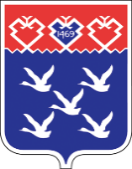 Чǎваш РеспубликиШупашкар хулиндепутатсен ПухăвĕЙЫШĂНУПредседатель Чебоксарского городского Собрания депутатов_______________ Е.Н. КадышевГлава города Чебоксары  ________________ Д.В. Спирин